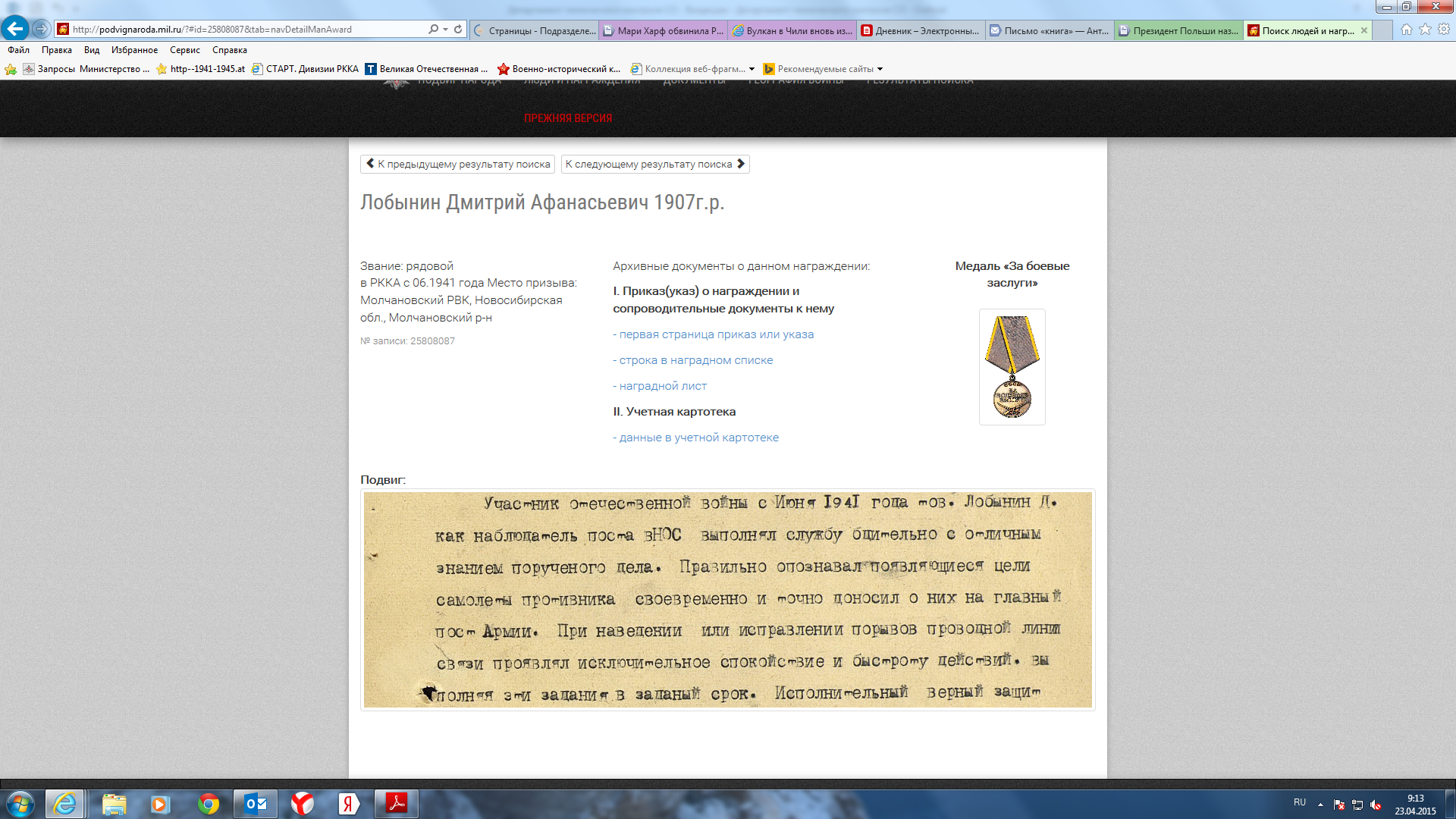 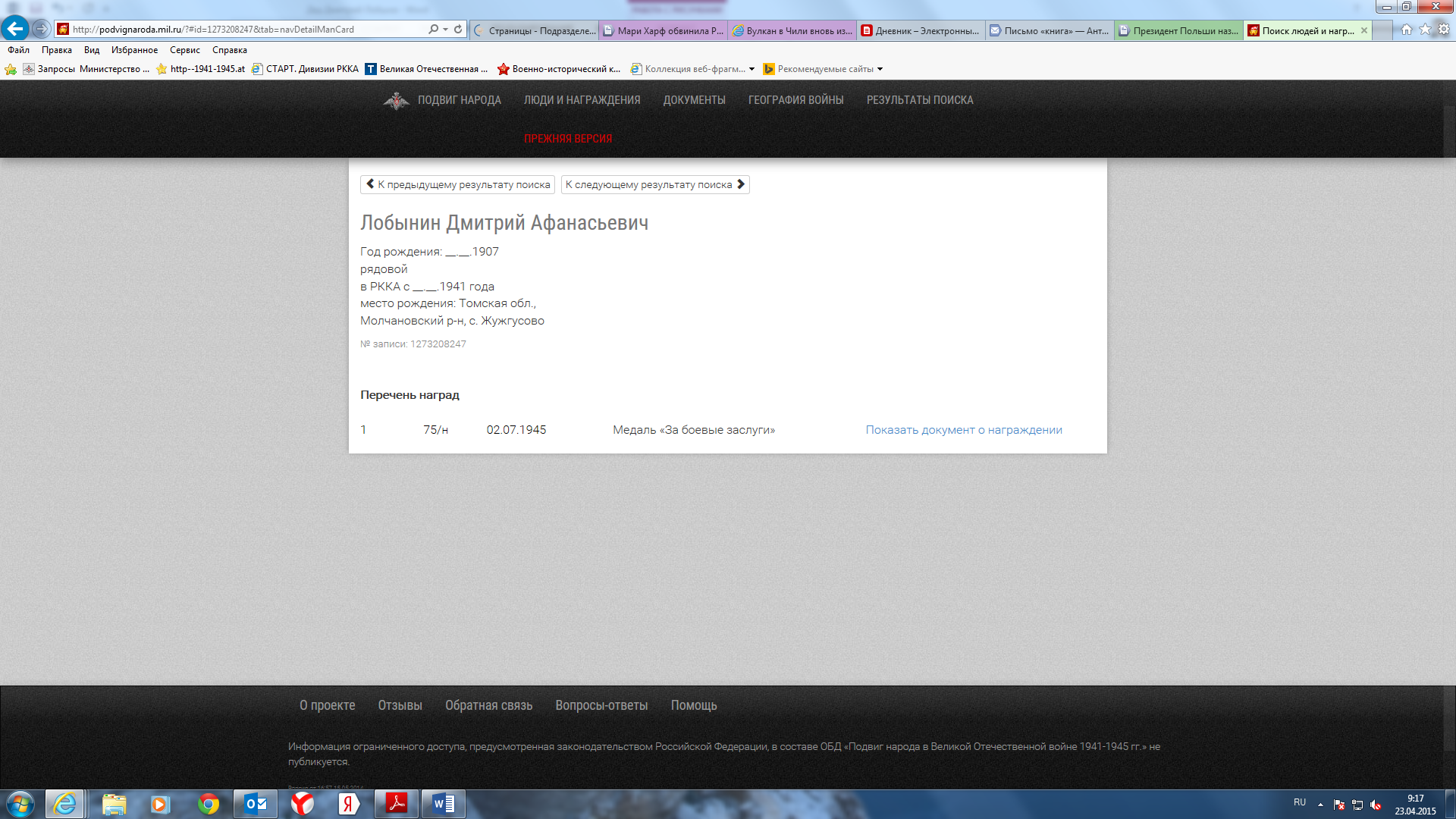 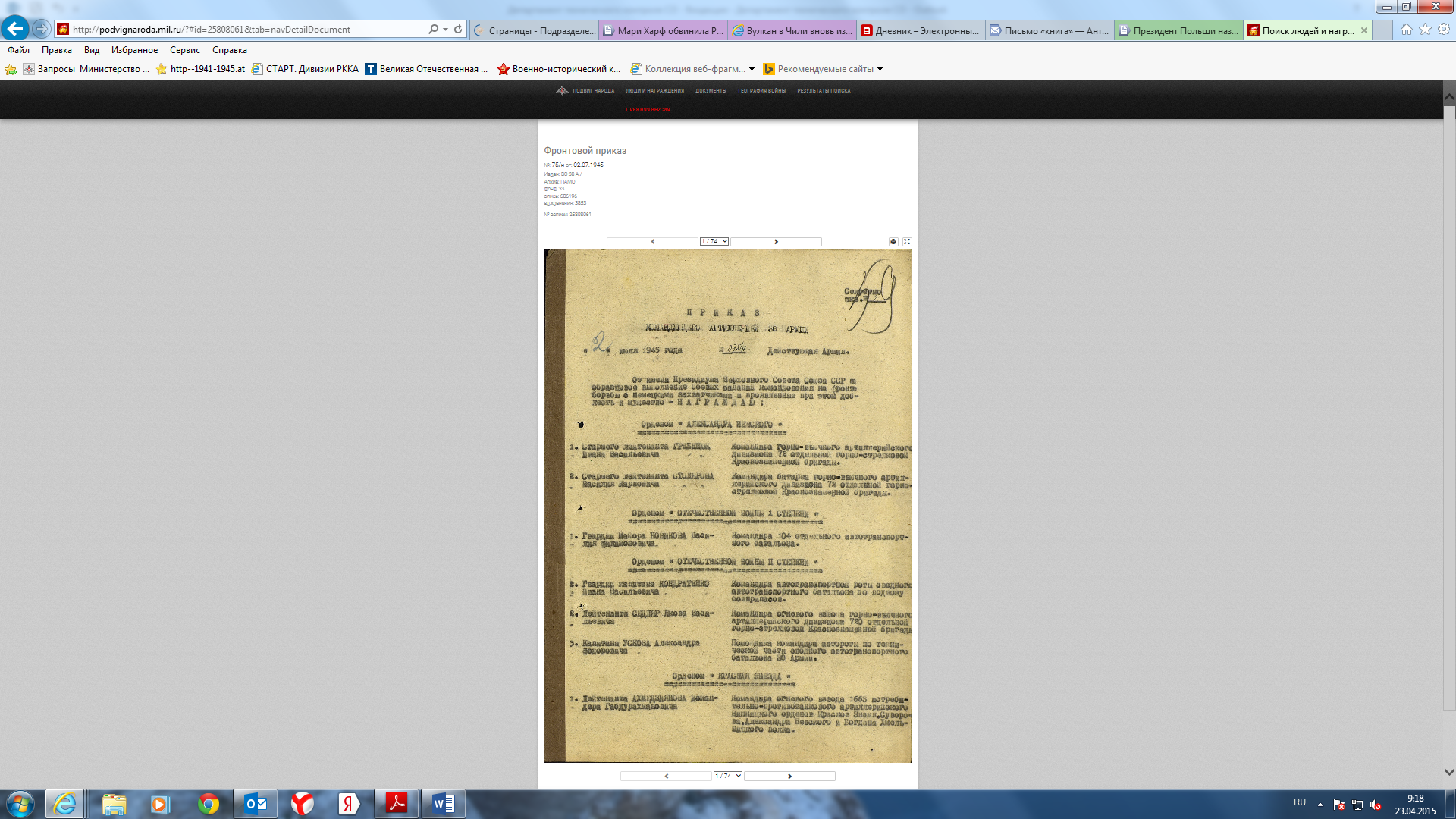 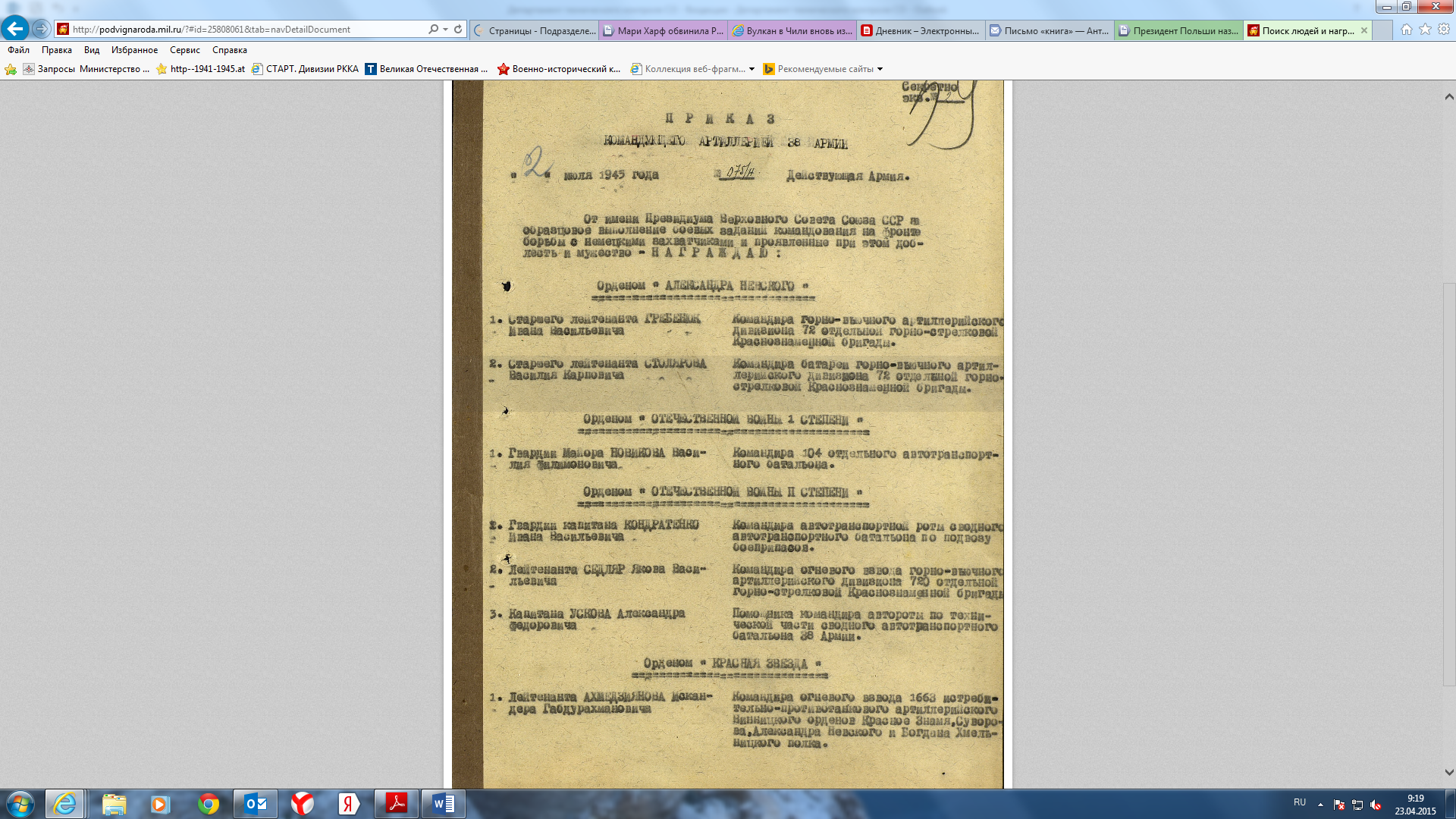 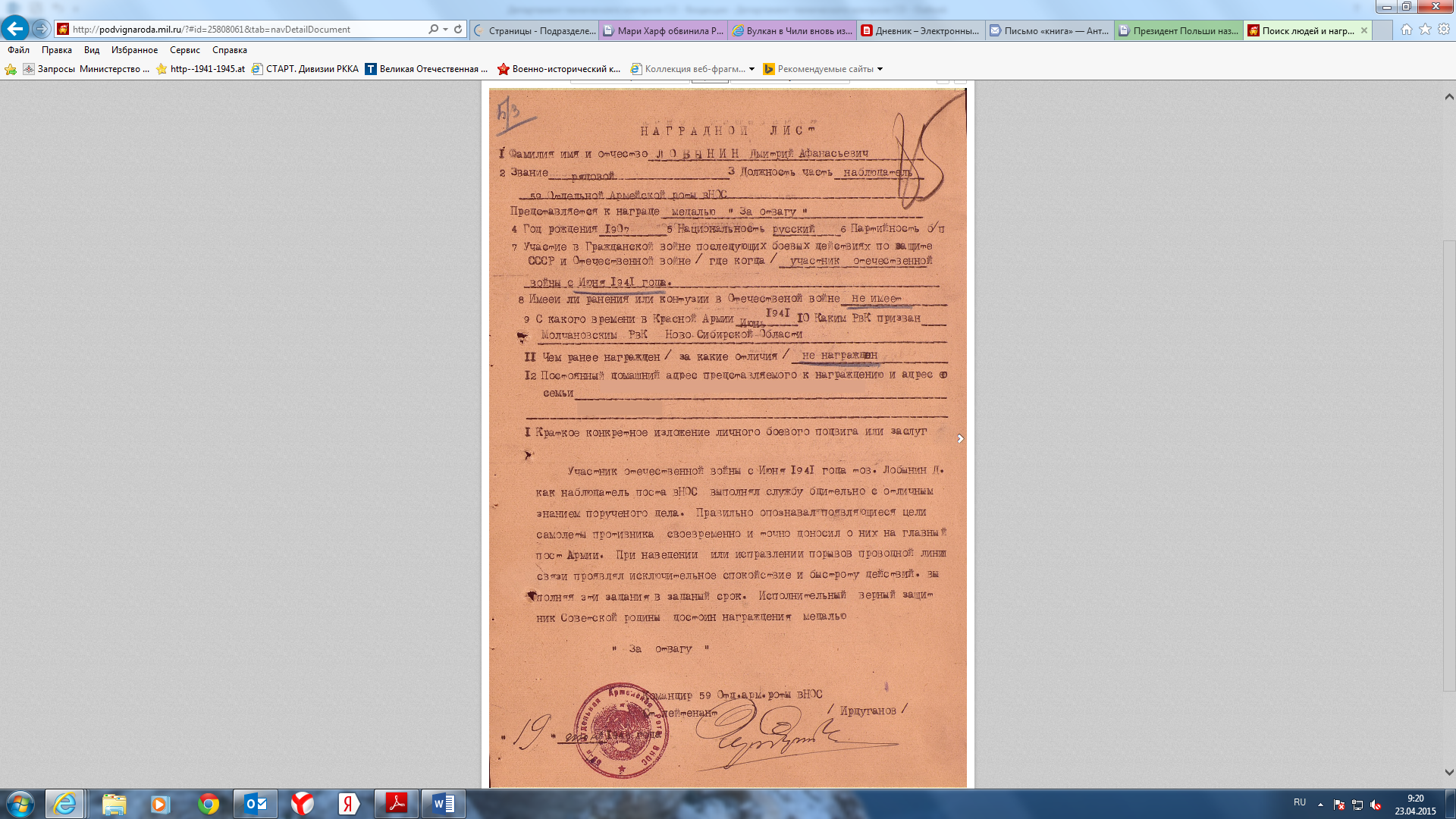 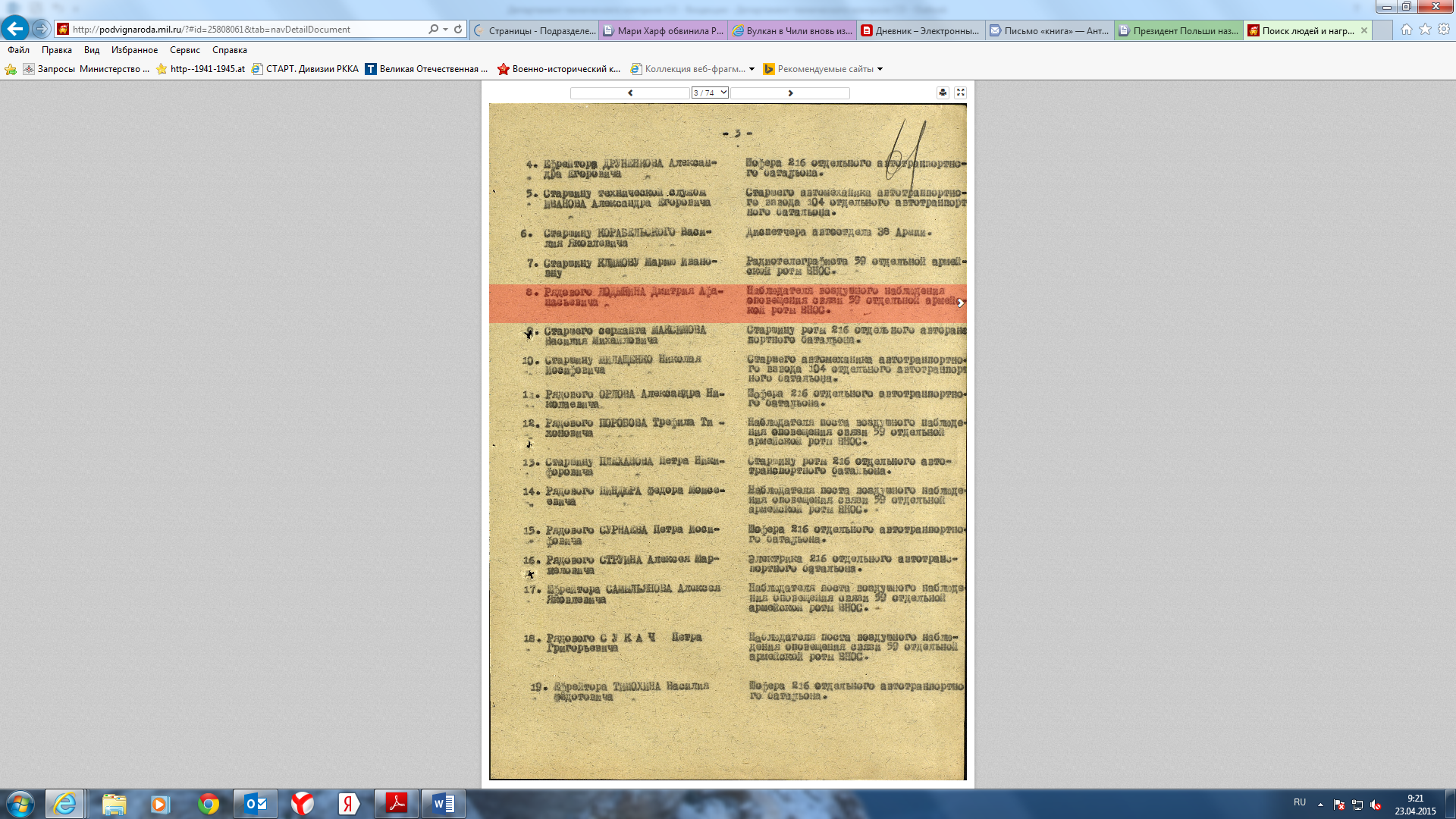 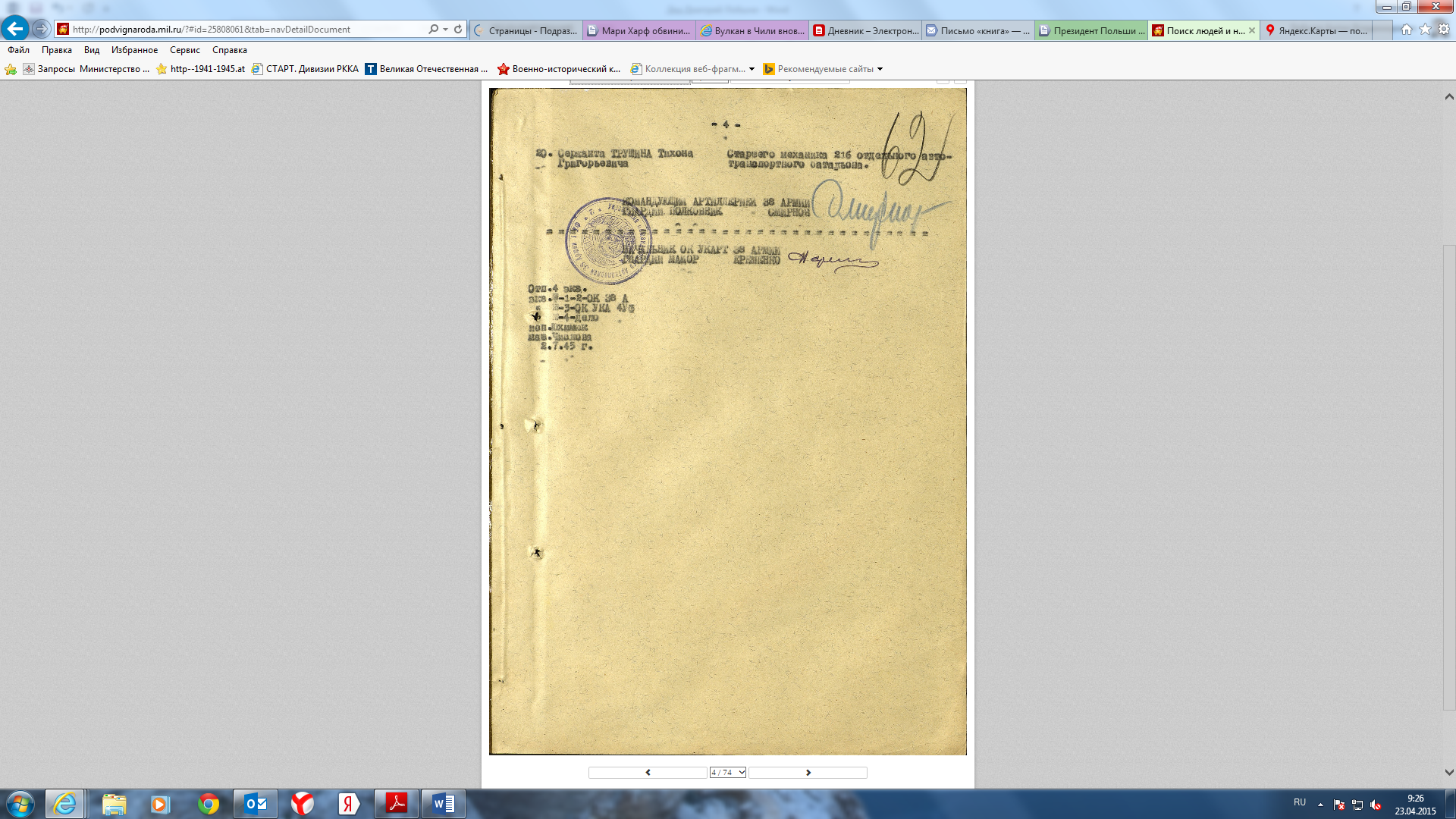 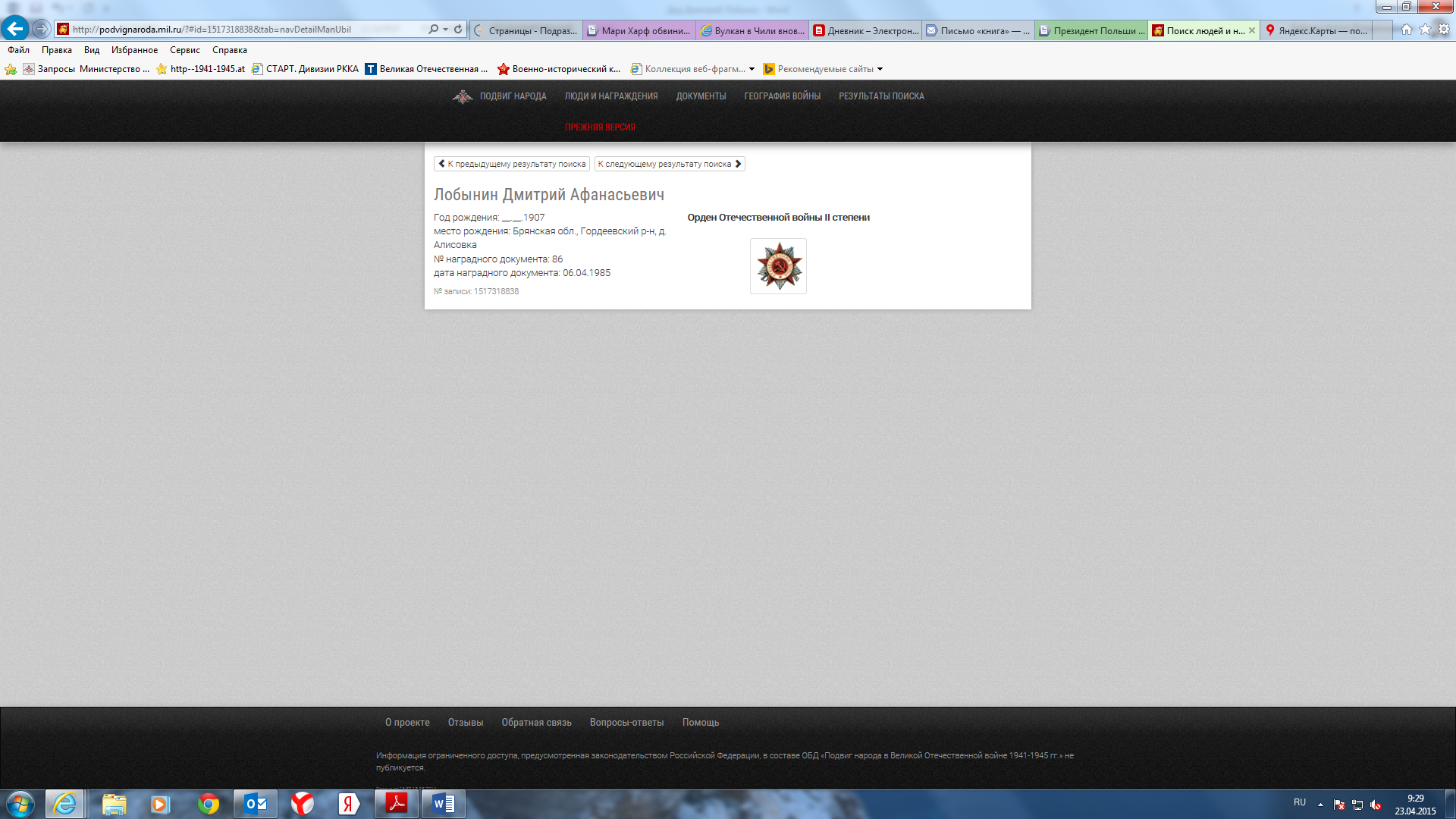 15. ОТДЕЛЬНЫЕ АРМЕЙСКИЕ РОТЫ ВНОС НаименованияПериоды вхождения
в состав
Действующей армииПоследующие
переформирования
и преобразования59 отдельная армейская рота ВНОС11.12.42-11.5.45